ZASADY OGÓLNE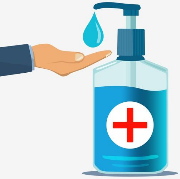 Każda osoba wchodząca do budynku jest zobowiązana do skorzystania z płynu do dezynfekcji umieszczonego przy wejściu.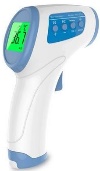 Każdemu dziecku mierzona jest temperatura oraz przeprowadza się krótki wywiad zdrowotny.Wejście od garażu  przeznaczone jest dla pracowników biurowychoraz dostawców (interesantów)Wejście główne przeznaczone jest dla rodzicówprzyprowadzających i odbierających dzieciOsoby z zewnątrz nie mogą przebywać w budynku placówki tylko w StrefiePracownicy obowiązkowo korzystają 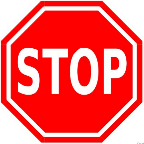 ze środków ochrony osobistej (rękawiczki, maseczki, przyłbice).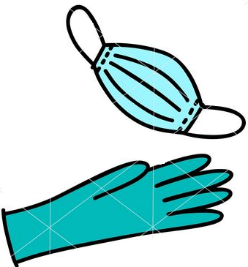 W placówce zorganizowano pomieszczenie,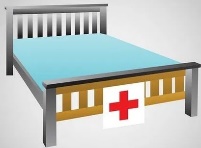 w którym można odizolować osobę w przypadku stwierdzenia objawów chorobowych.Zespół Opieki nad dziećmi w wieku do lat 3 miasta Świętochłowice pozostaje w stałym kontakcie z Urzędem Miasta Świętochłowice – Naczelnikiem Wydziału Rodziny, Pracy i Polityki Społecznej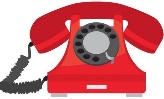                                                       oraz Powiatową Stacją Sanitarno-Epidemiologiczną. PRACOWNICY OBSŁUGI - ZADANIA CODZIENNEKorzystać z wejścia  głównego do budynku, (obowiązkowa dezynfekcja rąk ).Z szatni oraz pomieszczeń socjalnych korzystać pojedynczo.Podczas wykonywania pracy przy dzieciach obowiązkowo nosić rękawiczki  oraz przyłbice.Odbierać dzieci przyprowadzone przez rodziców, wesprzeć w czynnościach samoobsługowych w szatni, zaprowadzić do sali.Pod koniec dnia – pomóc dzieciom w przygotowaniu się do wyjścia, przekazać rodzicowi.Usunąć z sali przedmioty i sprzęty, których nie można skutecznie dezynfekować, np. zabawki pluszowe, drewniane, książki, dywan.Utrzymywać czystość sali, ze szczególną dbałością o bezpieczne spożywanie posiłków – czyszczenie blatów, stołów, poręczy krzeseł. Przecierać zabawki środkiem do tego przeznaczonym.Utrzymywać czystość ciągów komunikacyjnych, dezynfekować powierzchnie dotykowe: poręcze, klamki, włączniki światła, uchwyty, poręcze krzeseł i powierzchnie płaskie, w tym blaty w salach..Systematycznie wietrzyć pomieszczenia, gdzie przebywają dzieci.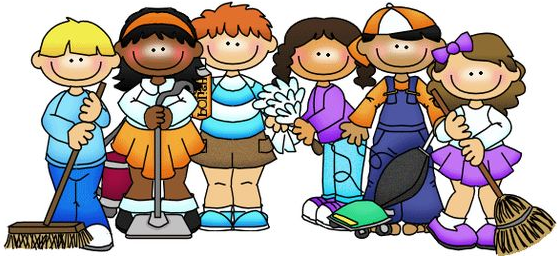 RODZICEPrzygotuj dziecko na powrót do placówki:- wyjaśnij jakie zasady bezpieczeństwa obowiązują i dlaczego je wprowadzono; dopowiedz, że jest to normalne i nie oznacza niczego złego,- uprzedź, że wszyscy pracownicy będą nosili przyłbice i rękawiczki, a po wejściu do placówki będzie mierzona temperatura,- ustal, że wchodząc do placówki, żegnacie się już w drzwiach, do szatni dziecko idzie z panią, która mu pomoże się rozebrać i zaprowadzi do grupy; podobnie na koniec dnia,- wyjaśnij , że do placówki nie zabieramy zabawek, ani innych przedmiotów domowych( np. pieluszek i kocyków).Do placówki  przyprowadź dziecko bez żadnych objawów chorobowych(katar, kaszel, gorączka, wymioty, biegunka, niewiadomego pochodzenia wysypka)Jeśli dziecko źle się czuje, powinno zostać w domu. Nie przyprowadzaj dziecka, jeśli sam stwierdzasz u siebie objawy chorobowe.Korzystaj z wejścia głównego do budynku, z zachowaniem dystansu społecznego 2 m (zawsze obowiązkowo miej maseczkę i rękawiczki, dezynfekuj ręce, odpowiedz na pytania dot. zdrowia oraz daj zmierzyć temperaturę  dziecku).Nie posyłaj dziecka do placówki, jeżeli w domu przebywa ktoś na kwarantannie lub w izolacji.Regularnie przypominaj dziecku o podstawowych zasadach higieny. Podkreśl, że nie powinno ono dotykać oczu, nosa i ust i nie podawać ręki na powitanie. Powinno za to często myć ręce wodą z mydłem.Zwróć uwagę na odpowiedni sposób zasłaniania twarzy podczas kichanie czy kasłania – dawaj przykład!Prowadź wnikliwą obserwację dziecka, która pozwoli dostrzec niepokojące objawy (najczęściej są to: kaszel, katar, biegunka, bóle głowy, przekrwienie błony śluzowej nosa).Jeżeli potrzebujesz kontaktu z pracownikami Zespołu Opieki nad dziećmi w wieku                                 do  lat 3 miasta Świętochłowice  –naciśnij dzwonek i poczekaj aż podejdzie pracownik.Zabrania się poruszania po budynku.                     Wskazane jest aby dzieci były odbierane przez rodziców.                Prosimy nie angażować do  odbierania dziecka osób  w wieku 60+.Uaktualnij swoje dane telefoniczne do szybkiego kontaktu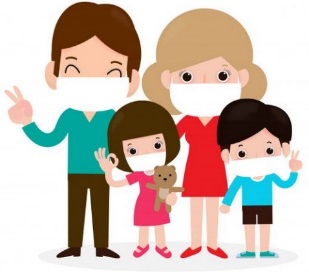 Wszelkie sprawy staraj się załatwiać bezkontaktowo, 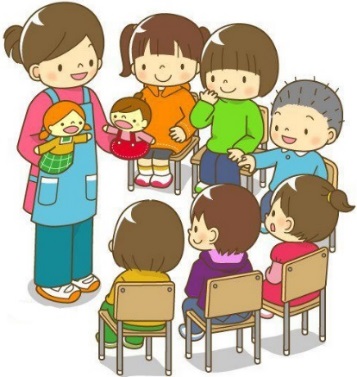 